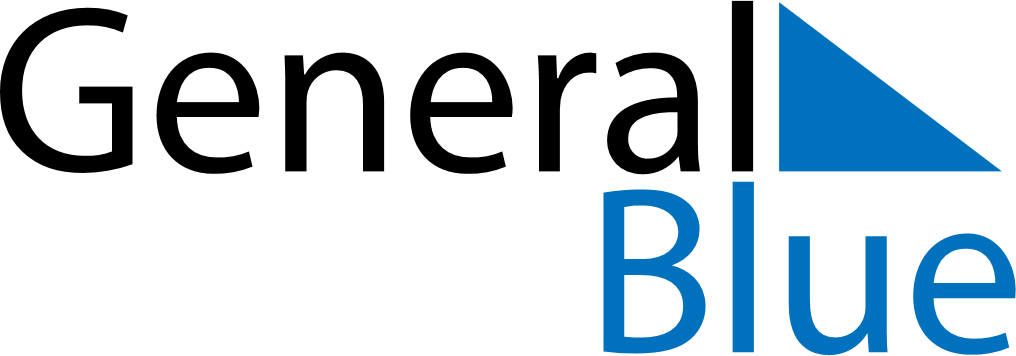 Quarter 4 of 2024IrelandQuarter 4 of 2024IrelandQuarter 4 of 2024IrelandQuarter 4 of 2024IrelandQuarter 4 of 2024IrelandOctober 2024October 2024October 2024October 2024October 2024October 2024October 2024MONTUEWEDTHUFRISATSUN12345678910111213141516171819202122232425262728293031November 2024November 2024November 2024November 2024November 2024November 2024November 2024MONTUEWEDTHUFRISATSUN123456789101112131415161718192021222324252627282930December 2024December 2024December 2024December 2024December 2024December 2024December 2024MONTUEWEDTHUFRISATSUN12345678910111213141516171819202122232425262728293031Oct 28: October Bank HolidayDec 25: Christmas DayDec 26: St. Stephen’s DayDec 27: Christmas Bank Holiday